Схема расположения земельного участка или земельных участков на кадастровом плане территорииМасштаб 1:1000Условные обозначения: 66:33:0101003:ЗУ166:33:0101003:ЗУ166:33:0101003:ЗУ1Площадь земельного участка 547 кв. м.Площадь земельного участка 547 кв. м.Площадь земельного участка 547 кв. м.Обозначение  характерных точек границКоординаты, мКоординаты, мОбозначение  характерных точек границXY1231375 295,491 545 216,622375 296,561 545 227,483375 294,521 545 227,594375 286,431 545 228,025375 245,281 545 231,496375 244,111 545 220,951375 295,491 545 216,62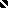 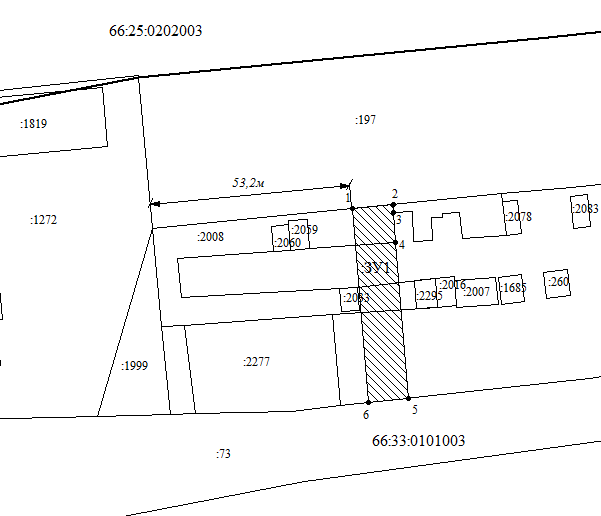 